ПОЛОЖЕНИЕо промежуточной аттестации внеурочной деятельности обучающихсяв МБОУ «лицей «Альфа»I.	Общие положения1.1.	Настоящее «Положение о промежуточной аттестации во внеурочной деятельности обучающихся МБОУ «лицей «Альфа» (далее Положение) разработано в соответствии с нормативно-правовыми документами:•	Федеральный закон от 29 декабря 2012 г № 273-ФЗ «Об образовании в Российской Федерации» – Федеральный закон № 273-ФЗ;•	Приказ Минобрнауки России от 06 октября 2009 г. № 373 «Об утверждении Федерального государственного образовательного стандарта начального общего образования» – ФГОС НОО;•	Приказ Минобрнауки России от 17 декабря 2010 г. № 1897 «Об утверждении Федерального государственного образовательного стандарта основного общего образования» – ФГОС ООО;•	Приказ Минобрнауки России от 17 мая 2012 г. № 413 «Об утверждении Федерального государственного образовательного стандарта среднего общего образования» – ФГОС СОО;•	СанПиН 2.4.2.2821-10«Санитарно-эпидемиологические требования к условиям и организации обучения, содержания в общеобразовательных организациях», утвержденные постановлением Главного государственного санитарного врача Российской Федерации от 29.12.2010 № 189 – СанПиН Школ;1.2.	Настоящее Положение регламентирует порядок проведения, периодичность, формы и методики текущего контроля и промежуточной аттестации во внеурочной деятельности обучающихся МБОУ «лицей «Альфа» в соответствии с требованиями федерального государственного образовательного стандарта начального общего образования, основного общего образования.1.3.	Целями оценки образовательных результатов во внеурочной деятельности обучающихся являются:•	реализация права обучающихся на удовлетворение их индивидуальных потребностей и интересов в процессе получения образования;•	обеспечение социальной защиты обучающихся, соблюдение прав и свобод в части содержания внеурочной деятельности, её влияния на личностное развитие обучающихся;•	установление степени соответствия фактически достигнутых обучающимися результатов планируемым результатам основной образовательной программы;•	содействие контролю реализации включенных в основную образовательную программу рабочих программ внеурочной деятельности;•	оптимизация внутренней системы оценки качества образования и развитие информационной открытости образовательной организации.                        II.	Виды аттестации2.1.	Во внеурочной деятельности обучающихся осуществляется текущий контроль и промежуточная аттестация.2.2.	Текущий контроль во внеурочной деятельности – это систематическая проверка достижений обучающихся, проводимая педагогом в ходе осуществления образовательной деятельности в соответствии с образовательной программой внеурочной деятельности. Текущий контроль проводится с целью систематического контроля уровня усвоения материала, прочности формируемых предметных знаний, умений, приобретения универсальных учебных действий, а также носит мотивационный характер.2.3.	Промежуточная аттестация – процедура установления соответствия качества подготовки обучающихся требованиям федеральных государственных образовательных стандартов по завершении учебного года. Промежуточная аттестация проводится с целью определения качества освоения обучающимися образовательных программ внеурочной деятельности: полноты, прочности, осознанности и системности освоения содержания программ по годам обучения.2.4.	Формы промежуточной аттестации объединяются понятием контрольно-оценочной процедуры. Контрольно-оценочная процедура предполагает непосредственное участие в ней обучающегося, очное или заочное.2.5.	Оценке образовательных результатов внеурочной деятельности подлежат образовательные результаты, которые запланированы педагогом и зафиксированы в рабочих программах курсов внеурочной деятельности.2.6.	Оценка достижений результатов внеурочной деятельности может осуществляться как*	индивидуальная оценка результатов внеурочной деятельности каждого обучающегося;*	представление коллективного результата группы обучающихся в рамках одного направления (результаты работы кружка, курса, детского объединения, системы мероприятий, лагерной смены).III.	Периодичность3.1.	Текущий контроль осуществляется педагогом систематически в ходе осуществления образовательной деятельности по образовательной программе.3.2.	Промежуточная аттестация проводится по итогам учебного года в мае.IV.	Методы и формы оценки4.1.	Оценивание образовательных результатов может проводиться с применением встроенного педагогического наблюдения или экспертной оценке.Данные, полученные посредством применения вышеуказанных форм, могут фиксироваться как в форме балла, так и без балльным способом. Словесная характеристика достижения обучающегося (устная или письменная) как способ фиксации результата используется только в ходе текущего формирующего оценивания.4.2.	К формам промежуточной аттестации, основанным на встроенном педагогическом наблюдении, относятся:-	работа в группах по решению проектных, ситуационных задач;-	выполнение группового или коллективного творческого дела;-	программируемые учебные занятия;-	ролевая, интеллектуальная игра;К	формам	промежуточной	аттестации,	основанным	на	экспертной	оценке, относятся:-	защита проекта;Формы, основанные на встроенном педагогическом наблюдении и экспертной оценке, применяются с использованием шаблонов наблюдений или экспертной оценки.4.3.	Оценка достижений планируемых результатов по образовательным программам внеурочной деятельности обучающихся с ОВЗ базируется на приоритете динамики индивидуальных достижений.V.	Организация оценочной деятельности5.1.	Контрольно-оценочную деятельность осуществляет педагог, обеспечивающий реализацию образовательной программы.5.2.	Педагог подготавливает контрольно-измерительные материалы и (или) методики для оценки достижений результатов по образовательной программе, согласует их с заместителем директора по учебно-воспитательной работе.5.3.	Педагог, обеспечивающий реализацию образовательной программы, обязан в устной форме знакомить обучающихся с содержанием и методами оценки их индивидуальных достижений по мере реализации соответствующей образовательной программы.5.4.	График процедур промежуточной аттестации обучающихся по внеурочной деятельности доводится до сведения обучающихся и их родителей (законных представителей) посредством размещения на сайте образовательной организации или иным удобным для участников образовательных отношений способом информирования.5.5.	Результаты промежуточной аттестации отражают динамику индивидуальных образовательных достижений обучающихся в соответствии с планируемыми результатами освоения образовательной программы.5.6.	Результаты промежуточной аттестации доводятся до сведения обучающихся и родителей (законных представителей).5.7.	Отрицательный результат текущего контроля не является основанием не допускать обучающегося к промежуточной аттестации. В случае неудовлетворительных результатов организуется индивидуальная работа с учащимся, получившим неудовлетворительные результаты.VI.	Система оценивания результатов6.1.	Оценке подлежат личностные и метапредметные результаты обучающихся. В случае если образовательная программа внеурочной деятельности интегрирована по содержанию с теми или иными дисциплинами учебного плана, планируются и оцениваются предметные образовательные результаты.К	подлежащим	оценке	(в	ходе	внеурочной	деятельности)	личностным образовательным результатам обучающихся следует относить:-	полученный в процессе освоения образовательной программы опыт гражданской практики;-	толерантность в отношении других культур, народов, религий;-	ориентация учащихся на гуманистические идеалы и демократические ценности;-	самостоятельность в социально и личностно значимых ситуациях;-	опыт проектирования своей социальной роли;-	осознание и развитие личностных смыслов учения;-	готовность и способность к самообразованию;-	иное, если это актуально для специфики образовательной программы.Оценка личностных образовательных результатов обучающихся должна носить неперсонифицированный характер.К подлежащим оценке метапредметным образовательным результатам обучающихся следует относить:-	личностные универсальные учебные действия (нравственно-этическая ориентация; готовность к выбору жизненной позиции и др.);- рефлексивные УУД (целеполагание; планирование деятельности; выбор способов деятельности; самоконтроль; самооценка и др.);-	познавательные УУД (поиск и кодирование информации, в т. ч. представленной в цифровой форме; смысловое чтение; проектно-исследовательская компетентность и др.);-	коммуникативные УУД (выступление с аудио-, видео- и графическим сопровождением; выражение своего мнения; бесконфликтность; создание текстов различных типов, стилей и видов.6.2.	Для оценивания результатов освоения программ внеурочной деятельности может быть использована  оценочная шкала, отличная от традиционной пятибалльной шкалы, а также такие формы как встроенное педагогическое наблюдение, условные шкалы, листы индивидуальных достижений, графики и таблицы, которые разрабатываются педагогом.6.3.	Результаты аттестации внеурочной деятельности подлежат учету. Для учета образовательных результатов обучающихся по программам внеурочной деятельности используются учетные (по возможности программируемые) таблицы. Учет осуществляет педагог, обеспечивающий реализацию образовательной программы.6.4.	Технологией учета образовательных результатов оценки достижений обучающихся является технология портфолио. Посредством технологии портфолио учащимся:-	прививаются первичные навыки самооценки;-	обеспечивается привлечение внимания родителей к успехам своих детей и вовлечение родителей в сотрудничество с учителем;-	содействует организации сбора информации о динамике продвижения обучающегося во внеурочной деятельности;-	расширяет пространство информационной открытости образовательной организации. Структура портфолио закреплена локальным актом образовательной организации.6.5.	Самооценка обучающихся. Самооценка обучающегося является неотъемлемой составляющей содержания внеурочной деятельности. Самооценка должна предшествовать оценке и (или) дополнять ее. Самооценка проводится следующими (одним или несколькими) методами:-	самохарактеристика (устная или письменная);-	самонаблюдение с последующей фиксацией результатов;-	лист индивидуальных достижений;-	карта роста;-	иное, если это обусловлено спецификой образовательной программы.Перечисленные методы самооценки дополняют технологию портфолио в частных случаях реализации рабочих программ внеурочной деятельности.6.6.	Проект. Если программа внеурочной деятельности ориентирована на получение обучающимися конкретного опыта творческой деятельности, освоение образовательной программы может быть представлено в виде завершенного проекта, оценка которого и будет оценкой внеурочной деятельности обучающихся.Практикуя проект как форму представления результатов внеурочной деятельности обучающихся, педагог должен иметь разработанную систему оценки проекта.6.7.  Особенности оценки проекта: проект представляет собой учебный проект, выполняемый обучающимися в рамках одного или несколько учебных предметов с целью продемонстрировать свои достижения в самостоятельной деятельности. Выполнение проекта обязательно для каждого обучающегося. В течение года ученик может выполнить несколько проектов по нескольким предметам. Отметка за проект выставляется учителем и членом комиссии.6.8.  Содержание учебного проекта: Результатом проектной внеурочной деятельности может быть любая из следующих работ:Письменная работа (эссе, реферат, аналитические материалы, обзорные материалы, отчёты о проведении исследований, стендовый доклад и.т.д.)Художественная творческая работа  (в области литературы, музыки, ИЗО, экранных искусств), представленная в виде прозаического или стихотворного произведения, компьютерной анимации и др.Материальный объект, макет, иное конструкторское изделие.Отчётные материалы по социальному проекту, которые могут включать как тексты, так и мультимедийные продукты.         В  состав материалов, которые должны быть подготовлены по завершению проекта для его защиты, в обязательном порядке включаются:Выносимый на защиту продукт проектной деятельности, представленный  в одной   из описанных выше формПодготовленная учащимися пояснительная записка к проекту (объёмом не более одной машинописной страницы) с указанием для всех проектов:а)исходного замысла, цели, назначения проекта;б)краткого описания хода выполнения проекта и полученных результатов;в) списка использованных источников. Для конструкторских проектов в пояснительную записку, кроме того, включается описание особенностей конструкторских решении, для социальных проектов-описание эффектов/эффекта от реализации проекта.     3.     Краткий отзыв руководителя, содержащий краткую характеристику работы учащегося в   ходе выполнения проекта, в том числе : а) инициативности и самостоятельности; б) ответственности (включая динамику отношения к выполняемой работе) ; в) исполнительской дисциплины. При наличии в выполненной работе соответствующих оснований в отзыве может быть также отмечена новизна подхода или полученных решений, актуальность и практическая значимость полученных результатов.Общим требованием ко всем работам является необходимость соблюдения норм и правил цитирования, ссылок на различные источники.6.9. Процедура подготовки и защиты учебного проекта:Обучающийся самостоятельно выбирает тему своего проекта.План реализации  проекта разрабатывается учащимися совместно с руководителем проекта.Руководитель назначает дату защиты проекта.Учащийся защищает учебный проект в присутствии руководителя (учителя)  и члена аттестационной комиссии  в назначенный день или на школьной конференции, внеклассном мероприятии  (эта форма предпочтительнее, т.к. имеется возможность публично представить результаты работы, продемонстрировать уровень овладения обучающимися элементами проектной деятельности).Член аттестационной комиссии назначается приказом лицея.Результаты выполнения проекта оцениваются по итогам рассмотрения комиссией представленного продукта и отзыва руководителя проекта.Отметка за проект выставляется в ведомость: «3», «4», «5», исходя из среднего арифметического отзыва руководителя по согласованию с членом комиссии.В случае не выставления положительной отметки за проект, проект возвращается ученику на доработку.Материалы учебных проектов остаются у учащегося, по согласованию-у руководителя. Отзыв руководителя по каждому проекту хранятся у руководителя, в конце года сдаётся заместителю директора по УВР.Лучшие учебные проекты могут быть размещены на сайте лицея, стать участниками различных конкурсов.6.10.  Критерии оценки проектной работы:Способность к самостоятельному приобретению знаний и решению проблем, проявляющаяся в умении поставить проблему и выбрать адекватные способы её решения, включая поиск и обработку информации, формулировку выводов, обоснование реализации принятого решения, обоснование и создание модели, прогноза и.т.д.Данный  критерий в целом включает оценку сформированности  познавательных  учебных действий.Сформированность предметных знаний и способов действий, проявляющихся в умении раскрыть содержание работы. Грамотно и обоснованно использовать имеющиеся знания и способы действия.Сформированность регулятивных действий, проявляющихся в умении самостоятельно планировать и управлять своей познавательной  деятельностью во времени, использовать ресурсные возможности для достижения целей, осуществлять выбор стратегий в трудных ситуациях.Сформированность коммуникативных действий, проявляющихся в умении ясно изложить и оформить работу, представить её результаты, аргументированно ответить на вопросы. 6.11.  Отзывы руководителя:ПРОЕКТ ______ (название)_________________________________________________Выполнил учени_ (Ф.И.)___________________________________________________9кл 2020-2021гРуководитель____________________________________________________________Подпись руководителя____________________________Дата___________________VII. Роль классного руководителя7.1.	Классный руководитель -	консультирует по мере необходимости учащихся в части оформления портфолио и его содержимого;-	оказывает возможную посредническую помощь при возникновении у обучающегося затруднений в части получения тех или иных подтверждений его индивидуальных образовательных достижений.7.2.	В сроки, определяемые заместителем директора по учебно-воспитательной работе, классный руководитель (тьютор) заполняет отчетную форму, на основании данных которой заместитель директора по учебно-воспитательной работе осуществляет контроль деятельности педагогического коллектива по реализации технологии портфолио. ПРИМЕЧАНИЕ:Положение о промежуточной аттестации в рамках внеурочной деятельности рассматривается на педагогическом совете.В данное Положение по решению педагогического совета могут вноситься изменения.Рассмотрено:Протокол педагогического совета№ 8 от 25.03.2020 г.Приложение №6 к отчетуУтверждено:Приказом №34 от 25.03.2020 г.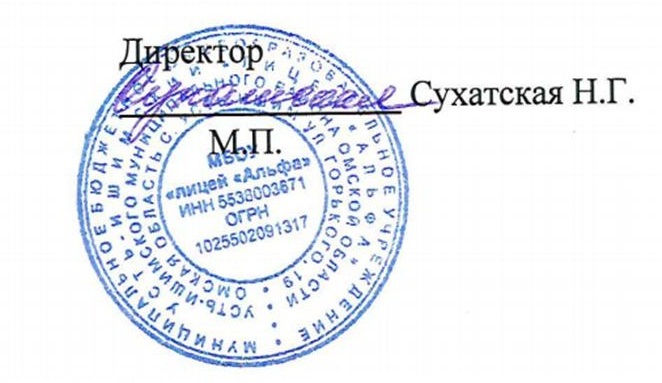 №Критерии оценкиБаллы (0-5)Краткое пояснение руководителя1Сформированность предметных знаний и способов действий.2Сформированность регулятивных действий3Сформированность коммуникативных действий4Ответственность5Итого баллов6Отметка 